Уважаемые коллеги!Сообщаю Вам, что 22 сентября 2022 года в 14-00 по адресу: г. Ростов-на-Дону, 
ул. 16-Линия, дом 18 состоится заседания общественного совета при управлении ветеринарии Ростовской области в режиме видеоконференции (ВКС), которая проводиться с помощью программного обеспечения TrueConF.Прошу Вас принять участие в заседании общественного совета при управлении ветеринарии Ростовской области. По техническим вопросам подключения к ВКС обращаться к технику 
ГБУ РО «Ростовская облСББЖ с ПО» Ефремову Андрею Васильевичу по телефону 7(951)534-21-84. Вход в конференцию: http://193.105.114.80:55888/c/4308998331. Ссылка будет доступна за час до начала ВКС, просьба всех подключающихся провести проверку оборудования сразу после подключения. Светлана Викторовна Данилова+7(928)770 23 19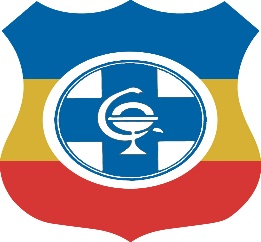 ОБЩЕСТВЕННЫЙ СОВЕТ ПРИ УПРАВЛЕНИИ ВЕТЕРИНАРИИРОСТОВСКОЙ ОБЛАСТИул. 16-Линия, дом 18г. Ростов-на-Дону, 344019тел. 8 (928) 777-06-27 е-mail: osovet@rostoblvet.ruЧленам общественного совета при управлении ветеринарии Ростовской областиЧленам общественного совета при управлении ветеринарии Ростовской областиПриложение:повестка дня заседания общественного совета при управлении   ветеринарии Ростовской области на 1 л. в 1 экз.Председатель общественного советапри управлении ветеринарииРостовской области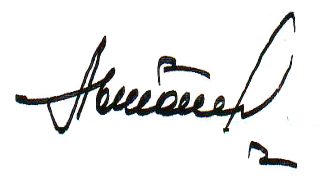 		Ю.С. Автонов